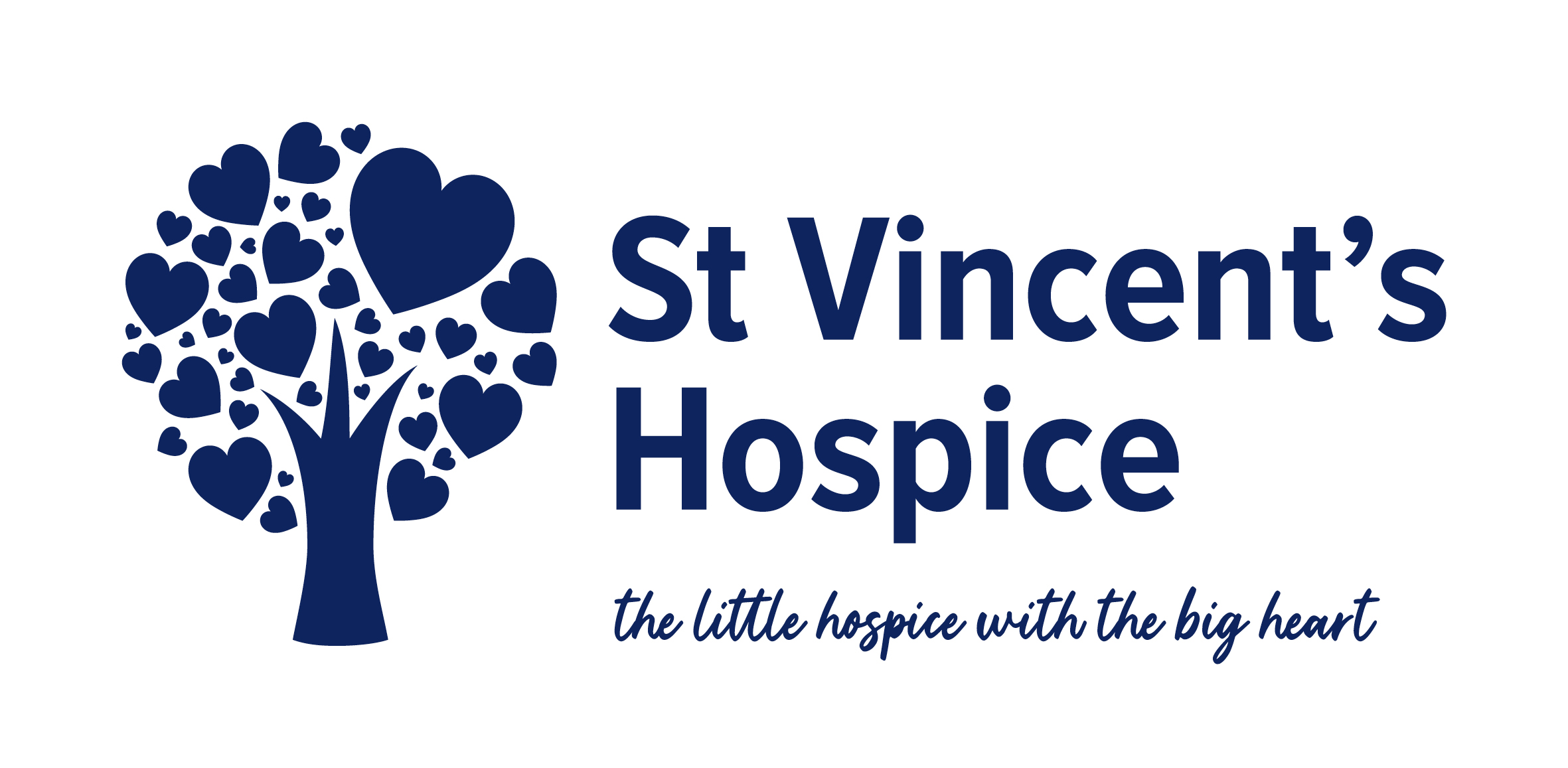 Please email to:Please email to:ggc.svh@nhs.scotggc.svh@nhs.scotClinical AdministrationClinical AdministrationSt. Vincent’s HospiceSt. Vincent’s HospiceMidton Road, HowwoodMidton Road, HowwoodSt. Vincent’s HospiceSt. Vincent’s HospiceSt. Vincent’s HospiceSt. Vincent’s HospiceSt. Vincent’s HospiceSt. Vincent’s HospiceSt. Vincent’s HospiceRenfrewshire, PA9 1AFRenfrewshire, PA9 1AFReferral FormReferral FormReferral FormReferral FormReferral FormReferral FormReferral FormTel: 01505 705 635Tel: 01505 705 635Medical - In ConfidenceMedical - In ConfidenceMedical - In ConfidenceMedical - In ConfidenceMedical - In ConfidenceMedical - In ConfidenceMedical - In ConfidenceReferrals cannot be accepted if information on this form is incompleteReferrals cannot be accepted if information on this form is incompleteReferrals cannot be accepted if information on this form is incompleteReferrals cannot be accepted if information on this form is incompleteReferrals cannot be accepted if information on this form is incompleteReferrals cannot be accepted if information on this form is incompleteReferrals cannot be accepted if information on this form is incompleteHospice Case Record No:       Hospice Case Record No:       Patient InformationPatient InformationPatient InformationPatient InformationPatient InformationPatient InformationPatient InformationPatient InformationPatient InformationName:DOB:Address:CHI No:Marital Status:Postcode:Tel No:Ethnicity:Religion:Main Carer/Next of Kin DetailsMain Carer/Next of Kin DetailsMain Carer/Next of Kin DetailsMain Carer/Next of Kin DetailsMain Carer/Next of Kin DetailsMain Carer/Next of Kin DetailsMain Carer/Next of Kin DetailsPatient’s GPPatient’s GPName:Name:Relationship to Patient:Relationship to Patient:Relationship to Patient:Relationship to Patient:Address:Address:Postcode::Postcode:Tel No:Tel No Day:Night:DiagnosisDiagnosisDiagnosisDiagnosisDiagnosisDiagnosisDiagnosisHospital Consultant(s)Hospital Consultant(s)Primary:Name:Date of Diagnosis:Date of Diagnosis:Hospital:Site(s) of Secondaries:Site(s) of Secondaries:Site(s) of Secondaries:Name: Hospital:Investigations & Treatment (please attach relevant correspondence):  Investigations & Treatment (please attach relevant correspondence):  Investigations & Treatment (please attach relevant correspondence):  Investigations & Treatment (please attach relevant correspondence):  Investigations & Treatment (please attach relevant correspondence):  Investigations & Treatment (please attach relevant correspondence):  Investigations & Treatment (please attach relevant correspondence):  Investigations & Treatment (please attach relevant correspondence):  Investigations & Treatment (please attach relevant correspondence):  Past Medical History:Past Medical History:Past Medical History:Past Medical History:Past Medical History:Past Medical History:Past Medical History:Past Medical History:Past Medical History:Patient informed of diagnosis:  Yes  / No   Patient informed of diagnosis:  Yes  / No   Patient informed of diagnosis:  Yes  / No   Patient informed of diagnosis:  Yes  / No   Patient informed of diagnosis:  Yes  / No   Patient informed of diagnosis:  Yes  / No   Patient informed of diagnosis:  Yes  / No   Patient informed of diagnosis:  Yes  / No   Patient informed of diagnosis:  Yes  / No   Patient  aware of referral:  Yes  / No Patient  aware of referral:  Yes  / No Patient  aware of referral:  Yes  / No Patient  aware of referral:  Yes  / No Patient  aware of referral:  Yes  / No Patient  aware of referral:  Yes  / No Patient  aware of referral:  Yes  / No Patient  aware of referral:  Yes  / No Patient  aware of referral:  Yes  / No Service Required:	(please check appropriate boxes)Service Required:	(please check appropriate boxes)Service Required:	(please check appropriate boxes)Service Required:	(please check appropriate boxes)Service Required:	(please check appropriate boxes)Service Required:	(please check appropriate boxes)Service Required:	(please check appropriate boxes)Service Required:	(please check appropriate boxes)Service Required:	(please check appropriate boxes)Service Required:	(please check appropriate boxes)Service Required:	(please check appropriate boxes)Service Required:	(please check appropriate boxes)Service Required:	(please check appropriate boxes)Service Required:	(please check appropriate boxes)Service Required:	(please check appropriate boxes)Service Required:	(please check appropriate boxes)Service Required:	(please check appropriate boxes)Service Required:	(please check appropriate boxes)Consultant Review:-Consultant Review:-Consultant Review:-As Outpatient As Outpatient As Outpatient As Outpatient CNS Assessment  CNS Assessment  CNS Assessment  CNS Assessment  CNS Assessment  CNS Assessment  CNS Assessment  CNS Assessment  At Home          At Home          At Home          At Home          (Clinical Nurse Specialist – Community)(Clinical Nurse Specialist – Community)(Clinical Nurse Specialist – Community)(Clinical Nurse Specialist – Community)(Clinical Nurse Specialist – Community)(Clinical Nurse Specialist – Community)(Clinical Nurse Specialist – Community)(Clinical Nurse Specialist – Community)Inpatient Unit Admission  Inpatient Unit Admission  Inpatient Unit Admission  Inpatient Unit Admission  Inpatient Unit Admission  Inpatient Unit Admission  Day Hospice Place  Day Hospice Place  Day Hospice Place  Day Hospice Place  Day Hospice Place  Day Hospice Place  Day Hospice Place  Bereavement Support  Bereavement Support  Bereavement Support  Bereavement Support  Bereavement Support  Referral for Physiotherapy and Occupational Therapy to be made through the Community Nurse SpecialistReferral for Physiotherapy and Occupational Therapy to be made through the Community Nurse SpecialistReferral for Physiotherapy and Occupational Therapy to be made through the Community Nurse SpecialistReferral for Physiotherapy and Occupational Therapy to be made through the Community Nurse SpecialistReferral for Physiotherapy and Occupational Therapy to be made through the Community Nurse SpecialistReferral for Physiotherapy and Occupational Therapy to be made through the Community Nurse SpecialistReferral for Physiotherapy and Occupational Therapy to be made through the Community Nurse SpecialistReferral for Physiotherapy and Occupational Therapy to be made through the Community Nurse SpecialistReferral for Physiotherapy and Occupational Therapy to be made through the Community Nurse SpecialistReferral for Physiotherapy and Occupational Therapy to be made through the Community Nurse SpecialistReferral for Physiotherapy and Occupational Therapy to be made through the Community Nurse SpecialistReferral for Physiotherapy and Occupational Therapy to be made through the Community Nurse SpecialistReferral for Physiotherapy and Occupational Therapy to be made through the Community Nurse SpecialistReferral for Physiotherapy and Occupational Therapy to be made through the Community Nurse SpecialistReferral for Physiotherapy and Occupational Therapy to be made through the Community Nurse SpecialistReferral for Physiotherapy and Occupational Therapy to be made through the Community Nurse SpecialistReferral for Physiotherapy and Occupational Therapy to be made through the Community Nurse SpecialistReferral for Physiotherapy and Occupational Therapy to be made through the Community Nurse SpecialistReason for Referral:Reason for Referral:Reason for Referral:Symptom Control Symptom Control Symptom Control Symptom Control Symptom Control Symptom Control Symptom Control Respite Respite Respite Respite Respite End of Life Care End of Life Care End of Life Care Patient Currently:Patient Currently:At Home At Home At Home At Home In Hospital:      In Hospital:      In Hospital:      In Hospital:      In Hospital:      In Hospital:      In Hospital:      In Hospital:      In Hospital:      In Hospital:      In Hospital:      Ward:      Nursing Home:       Nursing Home:       Nursing Home:       Nursing Home:       Nursing Home:       Nursing Home:       Nursing Home:       Nursing Home:       Nursing Home:       Nursing Home:       Nursing Home:       Nursing Home:       Nursing Home:       Tel No:       Tel No:       Tel No:       Please enclose a copy of the completed Carenap  Please enclose a copy of the completed Carenap  Please enclose a copy of the completed Carenap  Please enclose a copy of the completed Carenap  Please enclose a copy of the completed Carenap  Please enclose a copy of the completed Carenap  Please enclose a copy of the completed Carenap  Please enclose a copy of the completed Carenap  Please enclose a copy of the completed Carenap  Please enclose a copy of the completed Carenap  Please enclose a copy of the completed Carenap  Please enclose a copy of the completed Carenap  Please enclose a copy of the completed Carenap  Please enclose a copy of the completed Carenap  Please enclose a copy of the completed Carenap  Please enclose a copy of the completed Carenap  Please enclose a copy of the completed Carenap  Please enclose a copy of the completed Carenap  Current Medication:Current Medication:Current Medication:Current Medication:Current Medication:Current Medication:Current Medication:Current Medication:Current Medication:Current Medication:Current Medication:Current Medication:Current Medication:Current Medication:Current Medication:Current Medication:Current Medication:Current Medication:Allergies:Allergies:Allergies:Allergies:Allergies:Allergies:Allergies:Allergies:Allergies:Allergies:Allergies:Allergies:Allergies:Allergies:Allergies:Allergies:Allergies:Allergies:Please select score describing your patient using the following 0 – 4 guide:Please select score describing your patient using the following 0 – 4 guide:Please select score describing your patient using the following 0 – 4 guide:Please select score describing your patient using the following 0 – 4 guide:Please select score describing your patient using the following 0 – 4 guide:Please select score describing your patient using the following 0 – 4 guide:Please select score describing your patient using the following 0 – 4 guide:Please select score describing your patient using the following 0 – 4 guide:Please select score describing your patient using the following 0 – 4 guide:Please select score describing your patient using the following 0 – 4 guide:Please select score describing your patient using the following 0 – 4 guide:Please select score describing your patient using the following 0 – 4 guide:Please select score describing your patient using the following 0 – 4 guide:Please select score describing your patient using the following 0 – 4 guide:Please select score describing your patient using the following 0 – 4 guide:Please select score describing your patient using the following 0 – 4 guide:Please select score describing your patient using the following 0 – 4 guide:Please select score describing your patient using the following 0 – 4 guide:PainPainPainPainPainSymptom (specify)Symptom (specify)Symptom (specify)Symptom (specify)Symptom (specify)Symptom (specify)Symptom (specify)Symptom (specify)Symptom (specify)Symptom (specify)Symptom (specify)Symptom (specify)Symptom (specify)Symptom (specify)Symptom (specify)Symptom (specify)Symptom (specify)Symptom (specify)MobilityMobilityMobilityMobilityMobilityMobilityFamily AnxietyFamily AnxietyFamily AnxietyFamily AnxietyFamily AnxietyFamily AnxietyFamily AnxietyCare EnvironmentCare EnvironmentCare EnvironmentCare EnvironmentCare EnvironmentSpiritual DistressSpiritual DistressSpiritual DistressSpiritual DistressSpiritual DistressSpiritual DistressPlease note a low score does not necessarily mean your patient will not be a priority admissionAdapted from STAS (Support Team Assessment Schedule)Please note a low score does not necessarily mean your patient will not be a priority admissionAdapted from STAS (Support Team Assessment Schedule)Please note a low score does not necessarily mean your patient will not be a priority admissionAdapted from STAS (Support Team Assessment Schedule)Please note a low score does not necessarily mean your patient will not be a priority admissionAdapted from STAS (Support Team Assessment Schedule)Please note a low score does not necessarily mean your patient will not be a priority admissionAdapted from STAS (Support Team Assessment Schedule)Please note a low score does not necessarily mean your patient will not be a priority admissionAdapted from STAS (Support Team Assessment Schedule)Please note a low score does not necessarily mean your patient will not be a priority admissionAdapted from STAS (Support Team Assessment Schedule)  Total Score:         Total Score:         Total Score:       IF REFERRAL IS URGENT PLEASE MAKE DIRECT CONTACT BY PHONEIF REFERRAL IS URGENT PLEASE MAKE DIRECT CONTACT BY PHONEIF REFERRAL IS URGENT PLEASE MAKE DIRECT CONTACT BY PHONEIF REFERRAL IS URGENT PLEASE MAKE DIRECT CONTACT BY PHONEIF REFERRAL IS URGENT PLEASE MAKE DIRECT CONTACT BY PHONEIF REFERRAL IS URGENT PLEASE MAKE DIRECT CONTACT BY PHONEIF REFERRAL IS URGENT PLEASE MAKE DIRECT CONTACT BY PHONEIF REFERRAL IS URGENT PLEASE MAKE DIRECT CONTACT BY PHONEIF REFERRAL IS URGENT PLEASE MAKE DIRECT CONTACT BY PHONEIF REFERRAL IS URGENT PLEASE MAKE DIRECT CONTACT BY PHONEIF REFERRAL IS URGENT PLEASE MAKE DIRECT CONTACT BY PHONEIF REFERRAL IS URGENT PLEASE MAKE DIRECT CONTACT BY PHONEIF REFERRAL IS URGENT PLEASE MAKE DIRECT CONTACT BY PHONEIF REFERRAL IS URGENT PLEASE MAKE DIRECT CONTACT BY PHONEIF REFERRAL IS URGENT PLEASE MAKE DIRECT CONTACT BY PHONESignature of Referrer:Signature of Referrer:Signature of Referrer:Signature of Referrer:Designation:Designation:Designation:Designation:Designation:Address:Date:Date:Date:Date: